Załącznik nr 1 do Ogłoszenia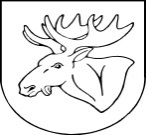 Załącznik do Umowy nr__/U/2018OPIS PRZEDMIOTU ZAMÓWIENIARoboty budowlane w tym:Przygotowanie powierzchni ścian i sufitów pomieszczeń piętra budynku murowanego Szkoły podstawowej nr 1 w Łochowie, w tym uzupełnienie tynków – powierzchnia łączna – 482,00 m2. Położenie gładzi gipsowej na ścianach i suficie – 482,00 m2Wyrównanie ścian płytami gipsowymi w pomieszczeniach 1, 5, 8 (wskazane na rysunku załączonym do zaproszenia)Dwukrotne malowanie farbami emulsyjnymi powierzchni wewnętrznych w kolorze - 321,00 m2Dwukrotne malowanie farbami poliwinylowymi powierzchni ścian wewnętrznych- 161,00 m2.Podłogi i posadzki, w tym:Zerwanie starej wykładziny PCV, zdjęcie starej podłogi wykonanej z desek wraz z usunięciem polepy. Położenie nowej izolacji cieplnej (wełna mineralna). Wyrównanie poziomu podłogi płytami OSB gr. 22 mm – 152,00 m2Położenie nowej wykładziny z tworzywa sztucznego PCV (tarkett)  – 179,73 m2Schody i balustrada, w tym:Czyszczenie, odtłuszczenie konstrukcji kratowych, malowanie konstrukcji metalowych: barierki drabiny kraty – 11,10 mb.Remont schodów: gruntowanie, uzupełnienie stopni schodów, przygotowanie podłoża, wyłożenie schodów płytkami antypoślizgowymi– 11,75 m2Drzwi wewnętrzne: Wymiana drzwi wewnętrznych w pomieszczeniach 5, 6, 9 (wskazane na rysunku). Rozkład pomieszczeń przedstawia rzut piętra budynku. ZAKRES PRAC W POSZCZEGÓLNYCH POMIESZCZENIACHPomieszczenie nr 1 - gabinet lekarski - wyrównanie ścian od strony istniejącej umywalki płytami gipsowymi.  Położenie nowych płytek przy istniejącej umywalce - powierzchnia w cm 120x120 Pozostałe prace tak jak wyżej.Pomieszczenie nr 2 –– kotłownia – wymalowanie ścian i sufitu (bez podłogi). Pomieszczenie nr 3 - schody i klatka schodowa – Schody i barierka jak w opisie. Pozostałe prace jak na wstępie. Pomieszczenie nr 4 – komunikacja – naprawa ścian i sufitu jak na wstępie. Usunięcie cokołów. Położenie wykładziny tzw. Tarkett. Wyłaz na strych do odświeżenia (pomalowanie farbą olejną)Pomieszczenie nr 5 – sala lekcyjna komputerowa. Wyrównanie ściany (zaznaczonej kolorem zielonym na rysunku płyta gipsową). Wymiana drzwi wewnętrznych (wzór dopasowany do istniejących w pozostałych pomieszczeniach). Pozostałe prace jak na wstępie.Pomieszczenie nr 6 – sala lekcyjna – Prace jak na wstępie. Wymiana drzwi wewnętrznych (wzór dopasowany do istniejących w pozostałych pomieszczeniach).Pomieszczenie nr 7 – pomieszczenie gospodarcze – ściany sufit i podłoga jak na wstępie.Pomieszczenie nr 8 – sala lekcyjna – Prace jak we wstępie.Pomieszczenie nr 9 – strych – wymiana drzwi. Wymiar jak na rysunku. Sporządziła:Elżbieta Mech